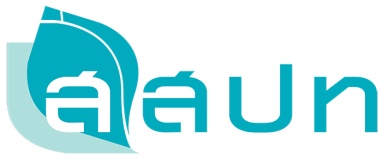 ใบสมัครเข้าร่วมประกวด Storyboard ความปลอดภัยและอาชีวอนามัยในการทำงานกรุณากรอกข้อมูลให้ชัดเจนครบถ้วน และทำเครื่องหมาย  ลงในช่อง  ที่ต้องการส่วนที่ ๑:  ข้อมูลผู้สมัครชื่อ/ชื่อทีม …………….…………....................................………………………… (กรณีสมัครเป็นทีมให้แนบรายชื่อทีมเพิ่ม)	 นักเรียน/นักศึกษา			ชื่อสถาบันการศึกษา ...................................................................	 สถานประกอบกิจการ/หน่วยงาน	ชื่อสถานประกอบกิจการ/หน่วยงาน ...........................................	 อื่นๆ				ระบุ .............................................................................................เบอร์โทรศัพท์ที่สามารถติดต่อได้………………………………………….   อีเมล์…………………………………………………………...ส่วนที่ ๒:  เอกสารประกอบการสมัคร      ผู้สมัครมีความประสงค์เข้าร่วมประกวด“Storyboard ความปลอดภัยและอาชีวอนามัยในการทำงาน”“งานความปลอดภัยและอาชีวอนามัยแห่งชาติ ครั้งที่ ๓๓” ของสถาบันส่งเสริมความปลอดภัยอาชีวอนามัยและสภาพแวดล้อมในการทำงาน (องค์การมหาชน)  และยอมรับหลักเกณฑ์การประกวดตามที่กำหนด  ทั้งนี้ข้าพเจ้าขอส่งหลักฐานอื่นๆ ที่ใช้ในการสมัคร  ดังนี้๑. สำเนาบัตรประชาชน หรือ บัตรนักศึกษา  ๒. ผลงาน Storyboard ๓. ไฟล์ผลงานบันทึกลงแผ่น CD/DVD  ลงชื่อผู้สมัคร						      ( ………………………………………………….......)     วันที่…………………………………ติดต่อสอบถามข้อมูลเพิ่มเติม   โทรศัพท์ ๐๘๑ ๔๒๕๐๕๘๖  อีเมล์ phitsanoo.c@tosh.or.th 